Donation Form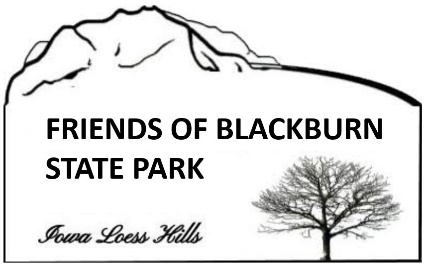 Friends of Blackburn State ParkSent to:Glenwood State Bank, Tabor Branch711 Main StreetTabor, IA 51653From:Name:      ___________________________________________Address:  ___________________________________________	            ___________________________________________                  ___________________________________________Email:       ___________________________________________Donation: Enclosed is my tax-deductible donation for deposit in the account of The Green Hollow Center, Inc., dba Friends of Blackburn State Park (Check appropriate box.):Check made payable to Friends of Blackburn State Park in the amount of $___________Cash in the amount of $__________Total Donation:  $_________Comments:  ____________________________________________________________________________________________________________________________________________________Friends of Blackburn State Park contacts:Ken Forney, ph. 712.313.0315, email: reforney@hotmail.com     Mike Younts, ph. 402.209.7292, email: myounts@fmtabor.org                             Friends of Blackburn State Park (The Green Hollow Center, Inc.) is an Iowa nonprofit corporation, IRS Tax ID no. 26-463 9738, IA Secty of State corporation no. 378311.